Развитие речи1.ДОМ. СЕМЬЯ.Рассмотрите вместе с ребёнком картинку, на которой изображена семья. Попросите показать:  маму, папу, бабушку, дедушку, сына, дочку и сказать, что делает каждый из них.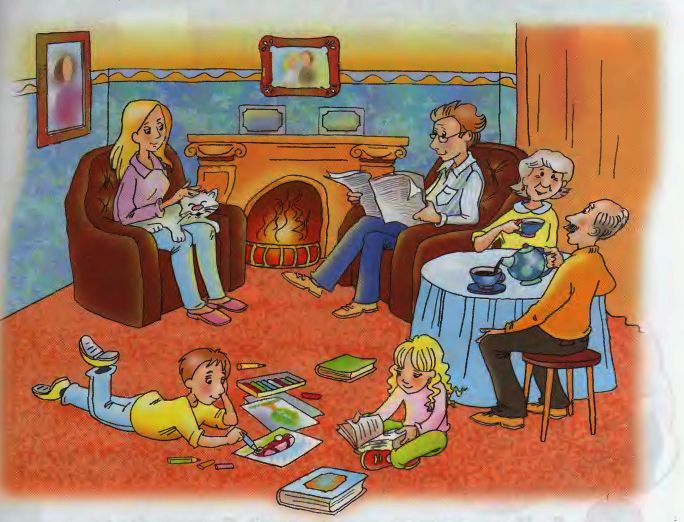 Беседа с детьми «Расскажи, с кем ты живёшь».Рассмотрите альбом с вашими семейными фотографиями.2. ДОМ. СЕМЬЯ.Рассмотрите вместе с ребёнком картинку. Попросите его показать девочку. Предложите назвать, что на ней надето. Затем попросите показать мальчика и назвать его одежду. Побуждайте ребёнка называть цвет одежды.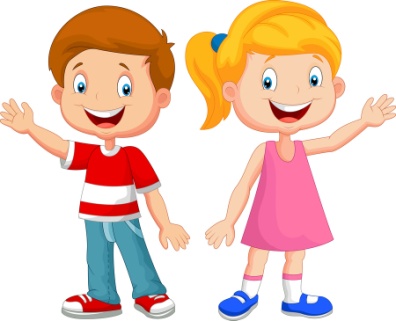 Прочитайте ребёнку стихотворение, побуждайте его выполнять соответствующие движения.Носик,носик! (Погладить ладошкой носик)Где ты, носик? (Развести руки в стороны)Ротик, ротик! (Погладить ладошкой ротик)Где ты, ротик? (Развести руки в стороны)Щёчка, щёчка! (Погладить ладошкой щёчку)Где ты, щёчка? (Развести руки в стороны)Будет чистенькая дочка! (Погладить двумя ладошками лицо)